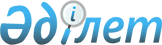 Қазақстан Республикасы Қаржы министрлігінің кейбір мәселелері туралыҚазақстан Республикасы Үкіметінің 2023 жылғы 27 сәуірдегі № 333 қаулысы.
      Қазақстан Республикасының Үкіметі ҚАУЛЫ ЕТЕДІ:
      1. "Қазақстан Республикасы Қаржы министрлігі Мемлекеттік кірістер комитетінің Астана қаласы бойынша Мемлекеттік кірістер департаменті" республикалық мемлекеттік мекемесі одан "Қазақстан Республикасы Қаржы министрлігінің Мемлекеттік кірістер комитеті Астана қаласы бойынша Мемлекеттік кірістер департаментінің "Нұра" ауданы бойынша Мемлекеттік кірістер басқармасы" республикалық мемлекеттік мекемесін бөліп шығару жолымен қайта ұйымдастырылсын.
      2. Осы қаулының 1-тармақта көрсетілген республикалық мемлекеттік мекемені қаржыландыру республикалық бюджетте Қазақстан Республикасының Қаржы министрлігі үшін көзделген қаражат есебінен және соның шегінде жүзеге асырылады деп белгіленсін.
      3. "Қазақстан Республикасы Қаржы министрлегінің кейбір мәселелері туралы" Қазақстан Республикасы Үкіметінің 2008 жылғы 24 сәуірдегі № 387 қаулысына мынадай толықтыру енгізілсін:
      көрсетілген қаулымен бекітілген Қазақстан Республикасының Қаржы министрлігі туралы ережеде:
      Қазақстан Республикасы Қаржы министрлігінің қарамағындағы аумақтық органдардың және оның ведомстволарының аумақтық бөлімшелерінің тізбесінде:
      Қазақстан Республикасы Қаржы министрлігі Мемлекеттік кірістер комитетінің республикалық мемлекеттік мекемелерінің тізбесінде:
      "Қазақстан Республикасы Қаржы министрлігі Мемлекеттік кірістер комитетінің аумақтық органдары – мемлекеттік мекемелерінің тізбесі" деген 1-бөлімде:
      мынадай мазмұндағы 230-1-тармақпен толықтырылсын:
      "230-1. Қазақстан Республикасы Қаржы министрлігінің Мемлекеттік кірістер комитеті Астана қаласы бойынша Мемлекеттік кірістер департаментінің "Нұра" ауданы бойынша Мемлекеттік кірістер басқармасы.".
      4. Қазақстан Республикасының Қаржы министрлігі Қазақстан Республикасының заңнамасында белгіленген тәртіппен осы қаулыдан туындайтын шараларды қабылдасын.
      5. Осы қаулы қол қойылған күнінен бастап қолданысқа енгізіледі.
					© 2012. Қазақстан Республикасы Әділет министрлігінің «Қазақстан Республикасының Заңнама және құқықтық ақпарат институты» ШЖҚ РМК
				
      Қазақстан РеспубликасыныңПремьер-Министрі

Ә. Смайылов
